AUTOEVALUACIÓN DE MI DESEMPEÑO EN CLASENOMBRE DEL ESTUDIANTEFECHA
ASPECTOS A EVALUARALCANZÓ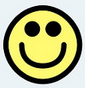 EN PROCESO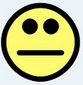 POR ALCANZAR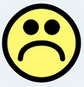 1.-Entrego todos los bloques 2.-Cumplo con todas las tareas3.-Organizo mi libreta cada día4.-Participo en todas las clases5.-Realizo todas los ejercicios sugeridos por La profesora.6.-Evito platicar con mi compañero(a)7.-Presto atención en clase8.-Solicito ayuda al no entender un tema9.-Respeto a todos mis compañeros y profesores10.-Hago correcciones en mis trabajos11.-Guardo silencio permanentemente12.-Reflexiono acerca de mi aprendizaje13.-Establezco metas para mejorar en mi formación integral14.-Expreso por escrito mis logros, retos y expectativas15.-Controlo mis emociones y actitudes siempreCalifico mi desempeño en alcanzado, en proceso o por alcanzar, porque…